Cursos: 2°AAsignatura: Lengua y LiteraturaProfesora: Luisina Macchi Trabajo Práctico N°8¡Hola! ¿Cómo están? ¡Tanto tiempo! Espero que estén bien y cuidándose mucho. En esta oportunidad, vamos a trabajar con la novela que les pedí que leyeran anteriormente: Estudio en escarlata de Arthur Conan Doyle. Para ello, les presento una ficha teórica sobre las características principales del Relato policial de enigma, que es el género al que pertenece esta obra. Traten de leerla con mucha atención para que puedan, luego, realizar las actividades. La fecha de entrega es el miércoles 14 de octubre. Traten de enviarlo a tiempo. Asimismo, les solicito, como siempre, que el trabajo esté escrito preferentemente en documento de Word (Arial o Times New Roman, 12) o como notas, si no tienen computadora y van a escribir desde el celular. Por último, les pido que respondan las consignas con atención y REVISEN LA REDACCIÓN ANTES DE ENTREGAR. Consideren las pautas de escritura trabajadas en los años anteriores (coherencia, cohesión, puntuación, uso de mayúsculas, etc.). El trabajo es de elaboración individual, por lo que no puede haber dos escritos iguales. Por favor, no envíen copias del mismo trabajo. Si recibo “duplicados”, voy a considerar el trabajo “no entregado”. Les recuerdo mi mail para consultas y para entregar el trabajo: luisimacchi@gmail.comFicha teórica: El relato policial de enigma                                            La literatura policial surgió a mediados del siglo XIX. Para ese entonces, la población en las grandes ciudades aumentaba y la vida urbana crecía. En tal contexto, una persona podía cometer un delito y esconderse entre la multitud sin ser vista; pero, también, otra persona, mientras recorría las calles, podía observar la escena del crimen y averiguar qué había sucedido. La ciudad era así un escenario donde el crimen podía ocurrir. El anonimato y la multitud, los sospechosos y el culpable, la búsqueda de pistas, el crimen y la resolución forman parte de la literatura policial. 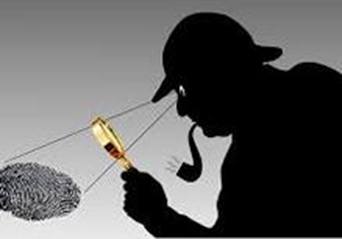 Estudio en escarlata de Arthur Conan Doyle pertenece al género del policial de enigma. Todo género tiene sus convenciones, es decir, sus reglas implícitas que el lector conoce y el autor respeta -aunque también modifica-, en forma consciente o no. Los primeros cuentos y novelas que fundaron el género policial se denominan “de enigma” porque, precisamente, presentan un enigma que se busca resolver, un caso que parece un misterio inexplicable, similar a un acertijo o a un problema matemático. Generalmente se trata de un crimen, un delito, aunque no necesariamente es un asesinato; puede ser un robo, un chantaje, una estafa, etc. Habitualmente, este suceso lo conocemos desde el principio: comienza la lectura y enseguida sabemos que pasó. Pero se trata de un crimen rodeado de circunstancias misteriosas. Sin embargo, este hecho no nos inquieta demasiado porque confiamos en que, gracias a un inteligentísimo detective, el misterio se develará de manera lógica y satisfactoria. Por complicado que sea el caso, el detective lo resolverá. Sabemos también que, por extremados peligros que corra, el investigador saldrá ileso, sano y salvo. Lo que mantiene nuestro interés es el deseo de conocer cómo resolverá el protagonista de la obra el misterio que se nos propone.En este sentido, la estructura del relato policial de enigma tiene tan poco “suspenso” que todos los casos de Sherlock Holmes se articulan, con muy pocas variantes, de la siguiente manera:Holmes y Watson, en el departamento de Baker Street, reciben una carta o una visita que enuncia el problema que debe ser resuelto.Holmes realiza algunas deducciones sorprendentes, que dan prueba de su sagacidad.Se presenta el caso, con datos esenciales para resolverlo.Holmes desarrolla sus investigaciones. El lector conoce sólo aquellas que realiza en compañía de Watson, que es quien narra los casos.El detective devela el misterio de manera sorpresiva.A pedido de Watson o de algún otro personaje, Holmes explica de qué manera logró resolverlo. Personajes principales del relato policial de enigmaDos personajes constituyen los sujetos centrales del relato policíaco: el detective y el criminal. El primero es el protagonista de este tipo de relatos. Generalmente, se trata de un investigador privado, un amateur, un aficionado que investiga por placer. No pertenece a la institución policial. Casi siempre es un aristócrata, rico y soltero, convocado a menudo por una policía ineficaz, con la cual compite. Su principal característica es su poder de observación y de análisis. El enigma es para él un juego de ingenio, un desafío que lo obliga a pensar. Por otro lado, se encuentra el criminal, que es el antagonista. El relato policial construye un delincuente de origen burgués e inteligente que juega con el detective un papel de igualdad. Con sus ardides y sutilezas, se encuentra libre de toda sospecha hasta el final. Generalmente, su delito no tiene una motivación social, esto quiere decir que el móvil no suele ser el dinero. Así, si el crimen resulta gratuito, el enigma se torna más complejo. El relato policial de enigma narra el enfrentamiento entre estas dos inteligencias, la del detective y la del criminal.Otro personaje importante del género es el ayudante, quien es amigo del detective y lo acompaña en su investigación, pero contrasta con él porque es menos inteligente, ya que entiende poco del proceso de investigación y se asombra cuando se revela la verdad. Este contraste permite que el ingenio del detective brille. El lector se identifica con el ayudante en su ignorancia acerca de los hechos. El ayudante generalmente es el interlocutor permanente del detective, a quien éste le comenta los avances del caso a través de los diálogos y, por ello, suele convertirse en el narrador testigo de la historia. La historia de la investigación y la historia del crimenEl relato policial de enigma está formado por dos historias, la historia de la investigación y la historia del crimen. Cuando el relato se inicia, el delito ya se ha cometido, esto quiere decir que la historia del crimen ya ha ocurrido, pero desconocemos sus circunstancias. Comienza, entonces, la historia de la investigación: el seguimiento del caso, su análisis, la interpretación de los hechos. Esta historia concluye sobre el final de la narración, cuando el investigador resuelve el enigma. A veces, lo anuncia y los personajes se reúnen para escucharlo. Entre ellos, por lo general, está presente el culpable. Otras veces, se encuentra a solas con el sospechoso. El detective, entonces, expone su versión de los hechos a través de una retrospección, es decir, el relato retrocede en el tiempo hacia el pasado y se narra la historia del crimen, se reconstruye el caso contando qué fue lo que sucedió: quién cometió el delito, por qué, cómo, etc. El interés del lector se basa en la curiosidad por conocer esa historia que estaba “ausente”.Estos relatos policiales clásicos trabajan sobre una estructura de enigma, propia del relato deductivo. La trama, fuertemente esquematizada, se abre con una interrogación y el relato desarrolla el proceso de develamiento que conduce a la respuesta de ese interrogante. Este tipo de policial se sostiene en la investigación, en el proceso de descubrimiento que se abre a partir del enigma inicial y que se cierra en el momento de la resolución del crimen misterioso. ¿Qué se investiga? La historia ya sucedida y desconocida que culminó en un crimen: la indagación se orientará a reconstruir la historia que justifique el crimen inexplicable.  El detective, en general, no corre peligro porque su tarea se reduce al trabajo deductivo, aunque en el caso de Holmes no siempre es así.El relato se organiza a partir de una investigación que sigue un método científico, es decir, sigue los pasos que realizan los científicos:El detective toma nota de los detalles e indicios que rodean el crimen, que es el objeto de estudio.Formula hipótesis que expliquen el acontecimiento fatal a partir de los datos dados. Somete los resultados a verificación: monta la escena necesaria para llevar a cabo el experimento final en el que se compruebe la eficacia de la hipótesis.Esto quiere decir que investiga utilizando el método hipotético-deductivo, a partir del cual analiza todos los indicios de la escena del crimen (huellas, pisadas, documentos, etc.) y también las declaraciones de los sospechosos y de los testigos. A partir de los datos obtenidos, el investigador elabora diferentes hipótesis, es decir, ideas acerca de quién puede ser el responsable y deduce qué sucedió. Finalmente, profundiza la investigación y busca pruebas condenatorias contra el culpable.En la investigación, el detective encarna el pensar analítico, por lo que todo lo resuelve a través de una secuencia lógica de hipótesis. Pero también lo científico es un material importante en el momento de dar sentido a los indicios del crimen. La escena del crimen está allí y ofrece, como un libro abierto, innumerables pistas o datos aislados, aparentemente insignificantes, que deben ser interpretados. Así, leyes químicas o físicas permiten culpar o absolver a los personajes, un veneno que no deja huellas justifica la muerte inexplicable, la posición del cadáver permite determinar la contextura física del agresor, etc.El detective tiene que poner en funcionamiento el pensar lógico para poder desandar el camino que conduce desde el crimen hasta la historia que lo originó, es decir, desde el enigma hasta su resolución, desde el efecto hasta la causa. El relato comienza con el efecto, el delito ya cometido, y el detective debe deducir, a partir de los indicios, las causas que lo generaron; debe leer pistas, datos. Los detalles más insignificantes suelen ser la clave y el detective es quien puede observarlos y relacionarlos. En este sentido, la investigación es una lectura.Bibliografía-Cano, Fernanda y Roich, Paula [Coord.], Lengua y Literatura 1, Buenos Aires: Tinta Fresca, 2006. “El policial de enigma”, pp. 88-89.-Groppo, M., “Puertas de acceso” en Conan Doyle, A., Chesterton, G.H y Christie, A., El relato policial inglés, Buenos Aires: Cántaro, 1997. -Rojas, S., “Puertas de acceso” en Conan Doyle, A., Estudio en escarlata, Buenos Aires: Puerto de Palos, 2001. Actividades:1. a. En la primera parte de la novela, a partir del primer capítulo, ¿quién narra la historia? ¿Qué tipo de narrador es? Justifique con una cita textual.     b. En la segunda parte de la obra, ¿hay cambios en el narrador? Si es así, ¿qué tipo de narrador aparece? ¿A qué se deberá ese cambio? Explique y ejemplifique con citas textuales. 2. Describa en forma detallada a Sherlock, considerando sus características físicas e intelectuales y sus costumbres.3. ¿Qué características tiene el caso que debe resolver? Desarrolle considerando la víctima, la escena del crimen y las primeras pistas.4. Comente los distintos pasos del proceso de investigación que realiza Holmes para resolver el caso. 5. En un primer momento, las dos partes de la novela parecieran carecer de relación entre sí y formar dos narraciones independientes. Explique cuál es la relación entre ambas partes del libro y señale en qué capítulo se revela esta relación. Relato policial de enigmaRelato policial de enigmaFormado por dos historiasFormado por dos historiasLa historia del crimenLa historia de la investigación-Cuando comienza la narración, ya sucedió, pero la desconocemos. -Refiere a las circunstancias del crimen: quién cometió el delito, cómo, cuándo, por qué, etc.-El personaje central de esta historia es el criminal.-Conocemos esta historia al final de la narración (cuento o novela), cuando el detective logra reconstruirla y la da a conocer. -Ocupa la mayor parte de la narración, desde que se le presenta el caso al detective hasta que logra resolverlo.-Refiere a los pasos que realiza el detective en su investigación para conocer la verdad: por ejemplo, examina la escena del crimen, interroga testigos, realiza experimentos para probar su teoría, etc.-El personaje principal de esta historia es el detective.